CENOVNIK PREVODILAČKIH USLUGA ZA BELU CKRVUU TABELI 1  SU PREDSTAVLJENE CENE PO JEDNOJ PREVODILAČKOJ STRANICITabela 1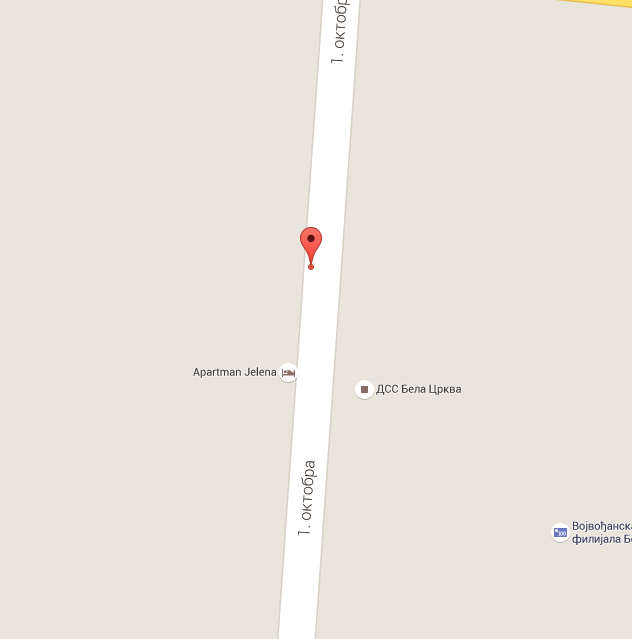 ENGLESKI JEZIK SA PEČATOM SUDSKOG PREVODIOCA                                           800,00ENGLESKI JEZIK BEZ PEČATA SUDSKOG PREVODIOCA                                                                             400,00NEMAČKI JEZIK  SA PEČATOM SUDSKOG PREVODIOCA                                                                                       800,00NEMAČKI  JEZIK BEZ PEČATA  SUDSKOG PREVODIOCA                                                                                    600,00RUSKI JEZIK SA PEČATOM SUDSKOG PREVODIOCA                                           1000,00RUSKI JEZIK BEZ PEČATA SUDSKOG PREVODIOCA                                           700,00FRANCUSKI JEZIK SA PEČATOM SUDSKOG PREVODIOCA                                           1000,00FRANCUSKI JEZIK BEZ PEČATA  SUDSKOG PREVODIOCA                                           800,00ITALIJANSKI JEZIK SA PEČATOM SUDSKOG PREVODIOCA                                           900,00ITALIJANSKI JEZIK BEZ PEČATA SUDSKOG PREVODIOCA                                           800,00GRČKI JEZIK SA PEČATOM SUDSKOG PREVODIOCA                                           1200,00GRČKI JEZIK BEZ PEČATA SUDSKOG  PREVODIOCA                                           800,00ŠPANSKI JEZIK SA PEČATOM SUDSKOG PREVODIOCA                                           1200,00ŠPANSKI JEZIK BEZ PEČATA SUDSKOG PREVODIOCA                                           900,00NORVEŠKI JEZIK (sa norveškog na srpski) SA PEČATOM SUDSKOG PREVODIOCA                                           1600,00NORVEŠKI (sa srpskog na norveski) SA PEČATOM SUDSKOG  PREVODIOCA                                           2000,00NORVEŠKI JEZIK BEZPEČATA SUDSKOG PREVODIOCA                                           1600,00DANSKI JEZIK (sa danskog na srpski) SA PEČATOM SUDSKOG PREVODIOCA                                           1500,00DANSKI (sa srpskog na danski) SA PEČATOM SUDSKOG PREVODIOCA                                           2000,00DANSKI (sa srpskog na danski) BEZ PEČATA SUDSKOG PREVODIOCA                                           1600,00DANSKI (sa danskog na srpski) BEZ PEČATA SUDSKOG PREVODIOCA                                           1300,00PORTUGALSKI JEZIK SA PEČATOM SUDSKOG PREVODIOCA                                           1800,00PORTUGALSKI JEZIK BEZ  PEČATA SUDSKOG PREVODIOCA                                           1600,00SLOVENAČKI JEZIK SA PEČATOM SUDSKOG PREVODIOCA                                           1200,00SLOVENAČKI  JEZIK BEZ  PEČATA SUDSKOG PREVODIOCA                                                                                         1000,00MAKEDONSKI JEZIK SA PEČATOM SUDSKOG  PREVODIOCA                                           E1000,00MAKEDONSKI BEZ PEČATA  SUDSKOG PREVODIOCA                                           800,00RUMUNSKI JEZIK SA PEČATOM SUDSKOG PREVODIOCA                                           1000,00RUMUNSKI JEZIK BEZ PEČATA SUDSKOG PREVODIOCA                                           800,00BUGARSKI JEZIK SA PEČATOM SUDSKOG PREVODIOCA                                           1000,00BUGARSKI JEZIK BEZ PEČATA SUDSKOG PREVODIOCA                                           800,00HOLANDSKI JEZIK (sa holandskog na srpski) SA PEČATOM SUDSKOG PREVODIOCA                                           1400,00HOLANDSKI (sa srpskog na holandski) SA PEČATOM SUDSKOG PREVODIOCA                                           1600,00HOLANDSKI BEZ PEČATA SUDSKOG PREVODIOCA                                           1400,00POLJSKI JEZIK SA PEČATOM SUDSKOG PREVODIOCA                                           1200,00POLJSKI JEZIK BEZ PEČATA SUDSKOG PREVODIOCA                                           1000,00SLOVAČKI JEZIK SA PEČATOM SUDSKOG PREVODIOCA                                           1200,00SLOVAČKI JEZIK BEZ PEČATA SUDSKOG PREVODIOCA                                           1000,00HRVATSKI JEZIK SA PEČATOM  SUDSKOG PREVODIOCA                                           1200,00HRVATSKI JEZIK BEZ PEČATA SUDSKOG PREVODIOCA                                           900,00MAĐARSKI JEZIK SA PEČATOM SUDSKOG PREVODIOCA                                           1200,00MAĐARSKI JEZIK BEZ PEČATA SUDSKOG PREVODIOCA                                           900,00ŠVEDSKI JEZIK  SA PEČATOM SUDSKOG PREVODIOCA                                           1200,00ŠVEDSKI JEZIK BEZ  PEČATA SUDSKOG PREVODIOCA                                           1000,00ČEŠKI JEZIK  SA PEČATOM SUDSKOG PREVODIOCA                                           1200,00ČEŠKI JEZIK BEZ PEČATA SUDSKOG PREVODIOCA                                           1100,00ALBANSKI JEZIK SA PEČATOM SUDSKOG PREVODIOCA                                           1300,00ALBANSKI JEZIK BEZ PEČATA SUDSKOG PREVODIOCA                                           1000,00UKRAJINSKI JEZIK SA PEČATOM SUDSKOG PREVODIOCA                                           1200,00UKRAJINSKI JEZIK BEZ PEČATA SUDSKOG PREVODIOCA                                           1100,00JAPANSKI JEZIK SA PEČATOM SUDSKOG PREVODIOCA                                           2000,00JAPANSKI JEZIK BEZ PEČATA SUDSKOG PREVODIOCA                                           1800,00TURSKI JEZIK SA PEČATOM SUDSKOG PREVODIOCA                                                                   1800,00TURSKI JEZIK BEZ PEČATA SUDSKOG PREVODIOCA                                           1500,00ARAPSKI JEZIK SA PEČATOM SUDSKOG PREVODIOCA                                           1800,00ARAPSKI JEZIK BEZ PEČATA SUDSKOG PREVODIOCA                                           1800,00KINESKI JEZIK SA PEČATOM SUDSKOG PREVODIOCA                                           2500,00KINESKI JEZIK BEZ PEČATA SUDSKOG PREVODIOCA                                           2000,00Lokacija ul. 1. Oktobra, 15313 Bela CrkvaInternetakademijaoxford.comTelefon069/4 – 5555 - 84Radno vreme8:00 AM – 4:00 PM
9:00 AM – 2:00 PM (Subotom)